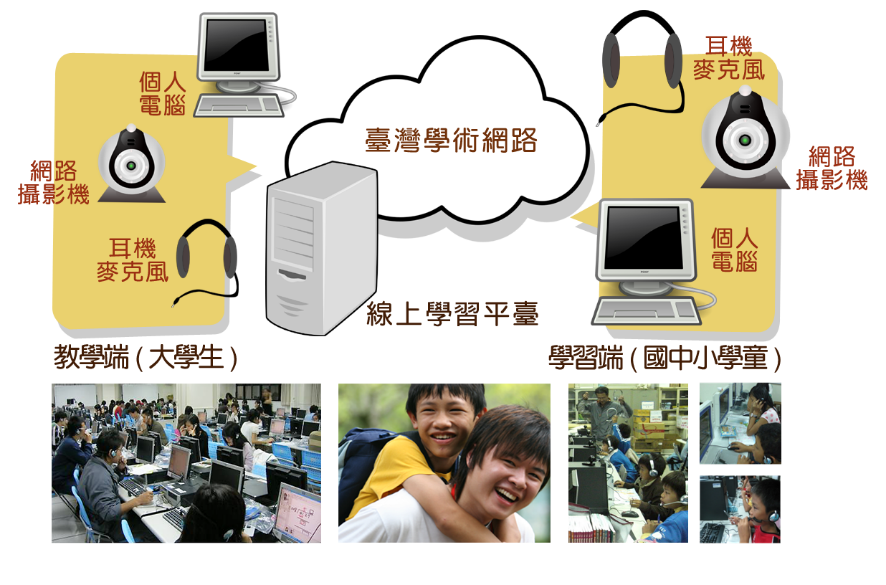 數位學伴計畫線上環境與設備架構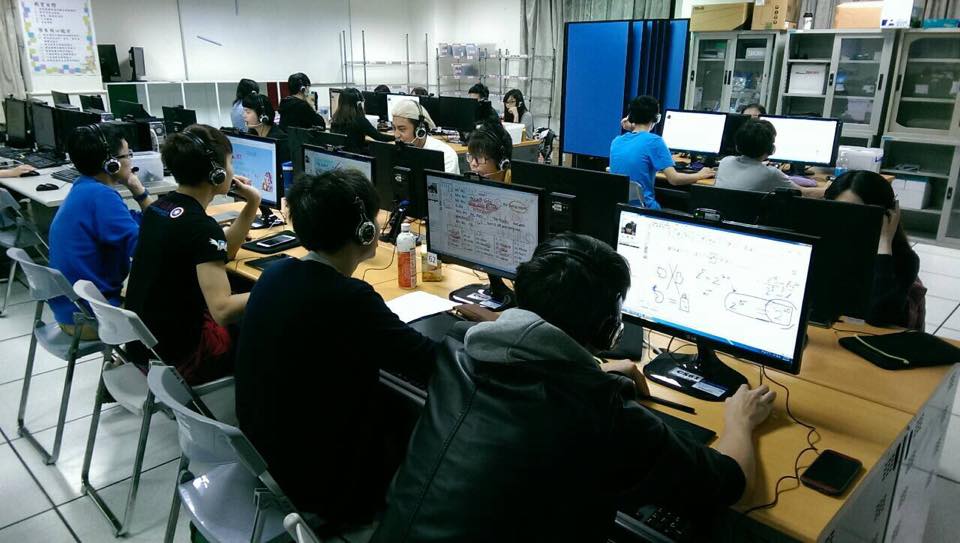 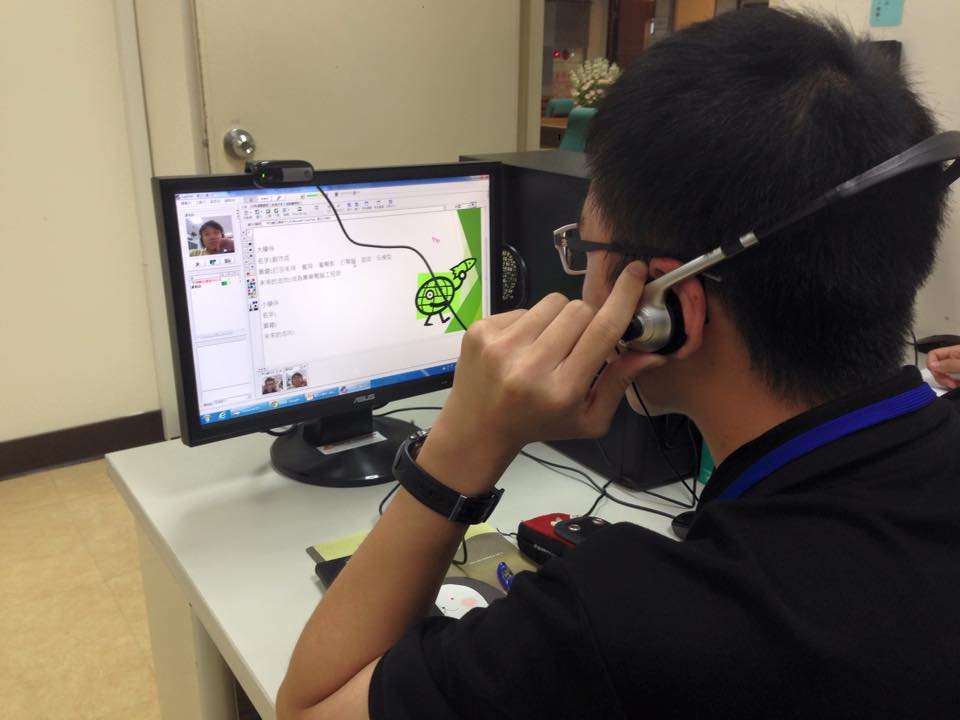 數位學伴教學現場實況 (1)數位學伴教學現場實況(2)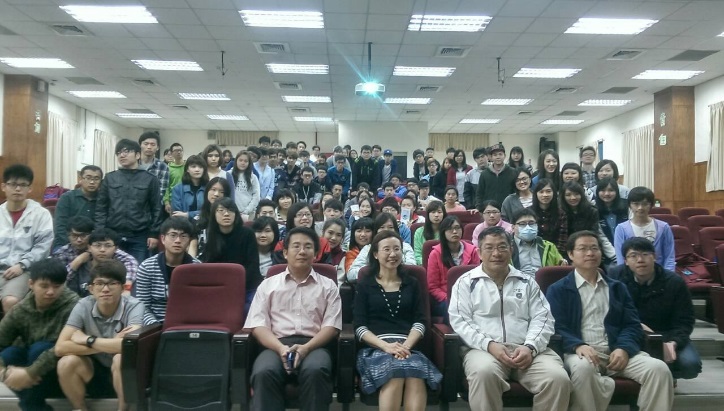 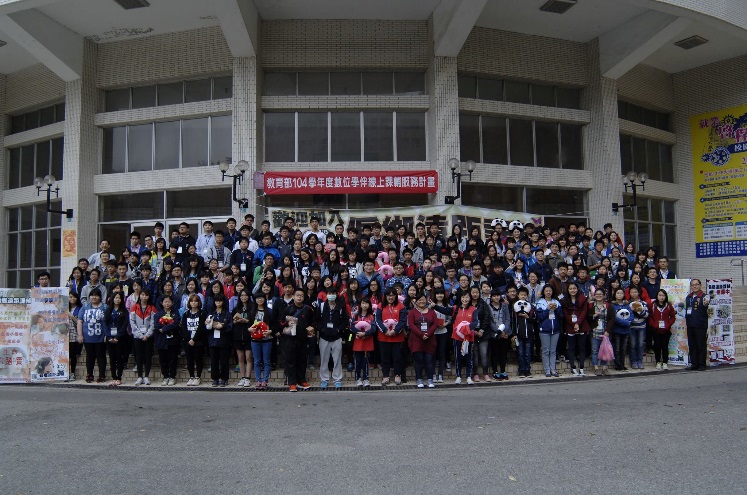 數位學伴期初教育訓練數位學伴實體學習活動